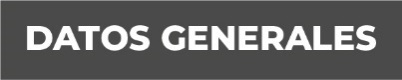 Nombre: Ciria Vargas Álvarez.Grado de Escolaridad: Maestría en Derecho Penal y Juicio Oral. (pasante)Cédula Profesional : 9897184Teléfono de Oficina: 273 73 40157.Correo Electrónico: cvargas@fiscaliaveracruz.gob.mxFormación Académica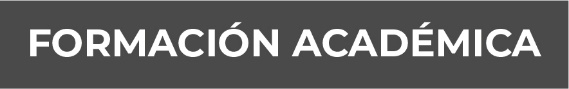 2007-2009Instituto Veracruzano de Educación Superior (IVES), Jesús Carranza, Veracruz 2011-2014Licenciatura en Derecho, Universidad Popular Autónoma de VeracruzAcayucan, Veracruz.2020-2021Maestría en Derecho Penal y Juicio Oral.Universidad de las Naciones.Veracruz, Veracruz (pasante)Trayectoria Profesional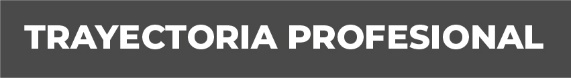 Mayo  2019 a diciembre 2019Fiscal segunda de delitos diversos de la unidad integral de procuración de justicia de Acayucan, Veracruz.Diciembre 2018 a junio 2019Fiscal primera de delitos diversos de la Sub Unidad de Jesús Carranza, VeracruzEnero 2017 a enero 2018.-Comisionada como encargada de la sub unidad integral de procuración de justicia de Jesús Carranza, ver.  y comisionada como encargada del rezado de la Agencia del Ministerio público investigador de Jesús Carranza, Veracruz. – Conocimiento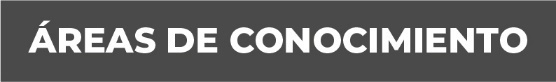 Derecho Penal y Constitucional.Derecho Civil y Mercantil. 